Příroda kolem nás o.p.s., Jarošův statek, Studénka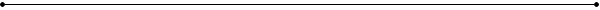 PŘIHLÁŠKA
„Základy společenského psa“blok: 1. 9. – 31. 12. 2021blok: 1. 1. – 30. 6. 2022
Jméno a příjmení ………..………….…………..………………….…………Dat. nar.…….……………………………..Adresa ………....…………………………………………….………………………………………………….……………………Zdravotní pojišťovna……………………………………………..….…..……………………………………………………..Jméno a příjmení zákonného zástupce………………...………………………………..…………………………….Kontaktní telefon…………………..……………………E-mail………………….………..…………………………………Jméno psa………………………………………………………………………….Dat. nar……………………………………..Plemeno………………………………………………………………………………………………….Pohlaví  FENA / PESPozn. ke zdravotnímu stavu/charakteru psa…………………………………………………………………………..……………………………………………………………………………………………………………………………………………….Souhlasím s informacemi uvedenými na stránkách www.jarosuv-statek.cz.Celkovou měsíční částku 800 Kč, resp. 1000 Kč (dle počtu lekcí v měsíci) je možné uhradit v hotovosti, kartou nebo na účet 3817394319/0800 vždy do 25. předchozího měsíce. Při platbě na účet prosím vždy do poznámky uveďte "ZSP" a Vaše jméno.Prohlašuji, že já (mé dítě) netrpím alergií na zvířecí srst nebo jinou alergií, která by mi znemožňovala kontakt se zvířaty.Podmínkou účasti na kroužku je platné očkování proti vzteklině. Kroužek není vhodný pro psy s poruchami chování (např. se sklony k agresivitě).Souhlasím s pořízením a zveřejněním fotografií z této aktivity na propagačních materiálech a webových stránkách www.jarosuv-statek.cz dle zákona č. 101/2000 Sb., o ochraně osobních údajů.V ……………………………dne………..……………		……………………………………………………….
       podpis (zákonného zástupce)